Praktična vježba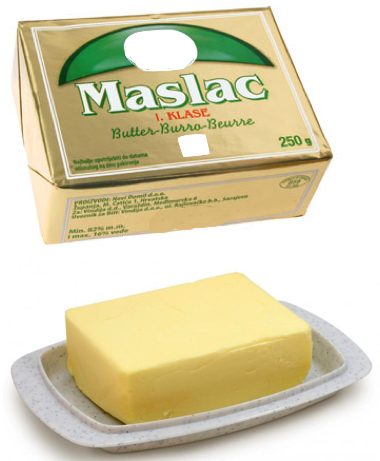 Pokušajte procijeniti duljine bridova maslaca, veličine ploština ploha, obujam, masu i gustoću. Provjerite računanjem i mjerenjem.Odredite:ploštine svih plohaobujammasugustoću.Izradi vježbuOdredite gustoću zadanoga čvrstog tijela (maslaca)Razradite teorijski ideju određivanja gustoće zadanoga krutog tijela (maslaca).Odaberite i popišite u bilježnicu odabranu opremu za provedbu mjerenja.Opišite postupak provedbe mjerenja.Nacrtajte u bilježnicu tablicu u koju ćete zapisati potrebne veličine i mjerenja.​Skicirajte pokus.      Napišite svoja opažanja i zaključak.Praktična vježba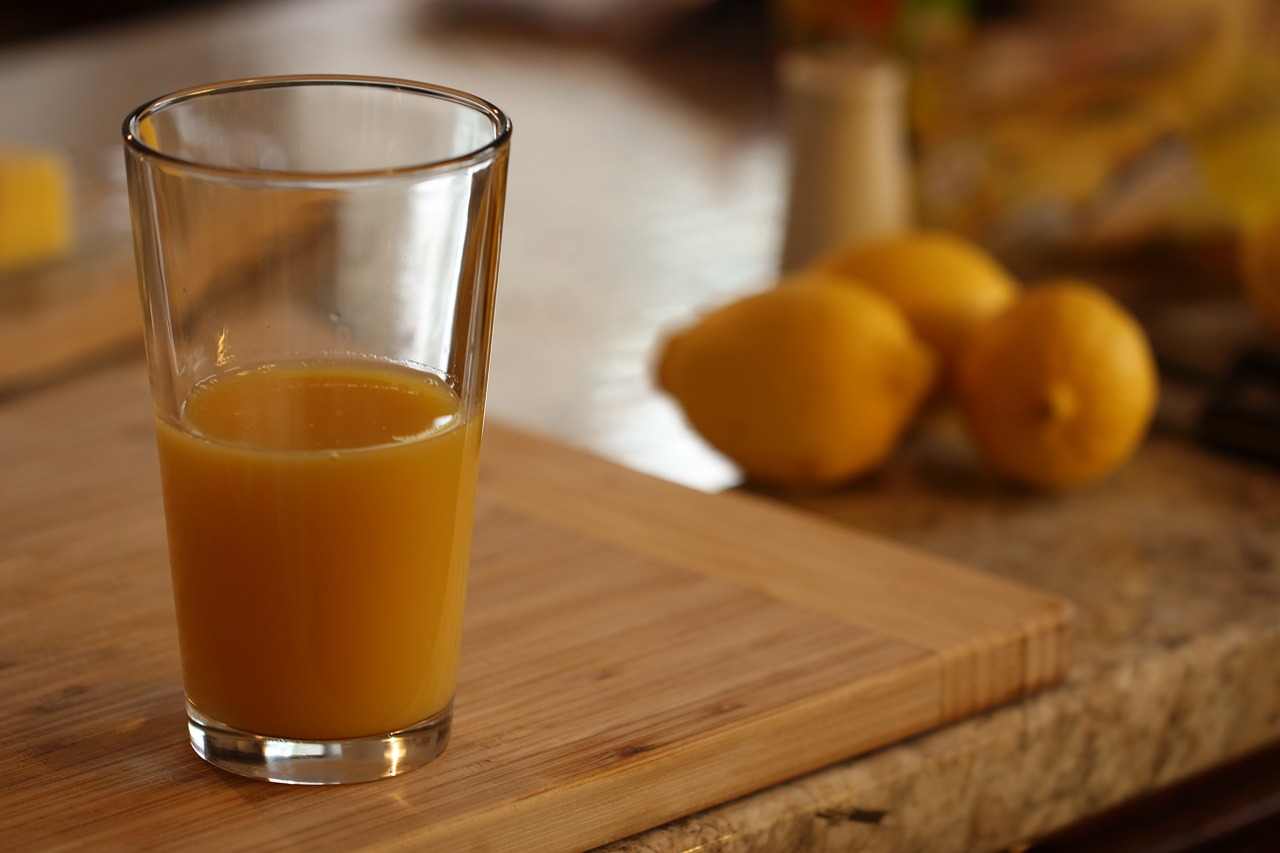 Odredite gustoću narančina sokaRazradite teorijski ideju određivanja gustoće narančina soka.Odaberite i popišite u bilježnicu odabranu opremu za provedbu mjerenja.Opišite postupak provedbe mjerenja.Nacrtajte u bilježnicu tablicu u koju ćete zapisati potrebne veličine i mjerenja.Skicirajte pokus.Napišite svoja opažanja i zaključak. ​Pokus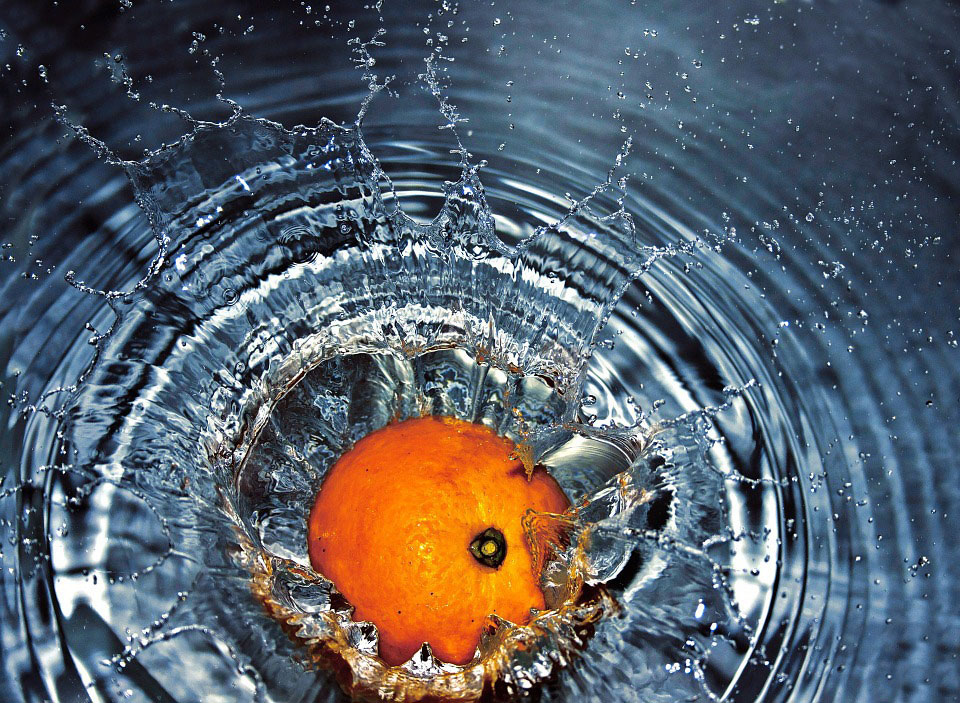 Zašto naranča pluta/tonePotrebno: naranča s debljom korom, voda, posuda i nož.Postupak:Posudu napunite vodom i u nju stavite neoguljenu naranču. Promotrite što se dogodilo.Ogulite naranču i ponovno je stavite u posudu s vodom. Što sad uočavate?Izradi vježbu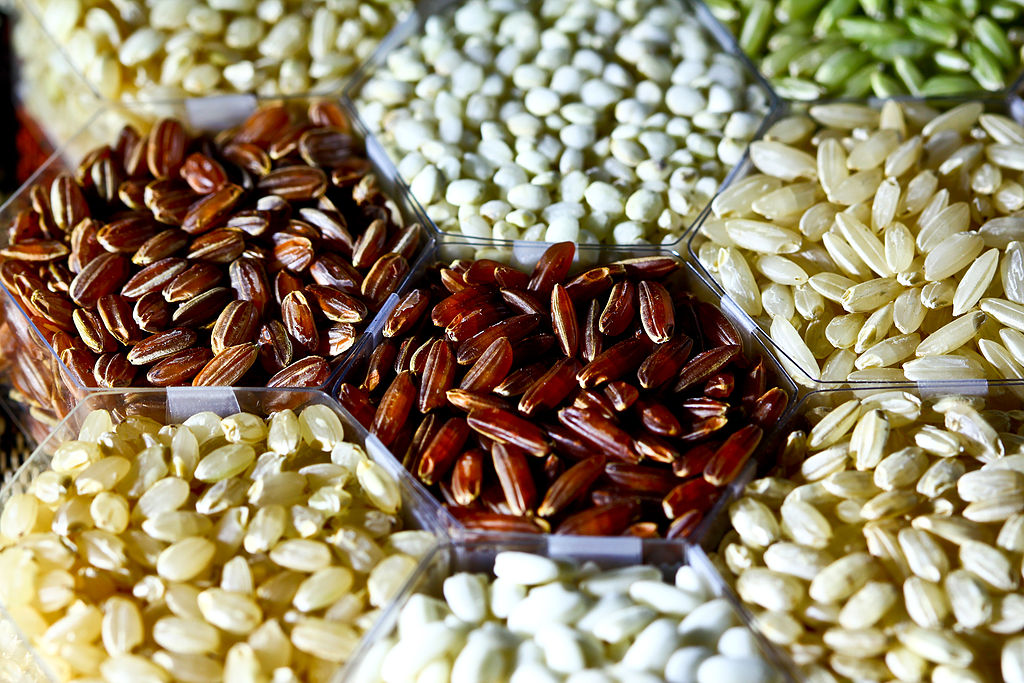 Odredite gustoću zrna rižeRazradite teorijski ideju određivanja gustoće zrna riže.Odaberite i popišite u bilježnicu odabranu opremu za provedbu mjerenja.Opišite postupak provedbe mjerenja.Nacrtajte u bilježnicu tablicu u koju ćete zapisati potrebne veličine i mjerenja. ​Skicirajte pokus.Napišite svoja opažanja i zaključak.Izradi vježbu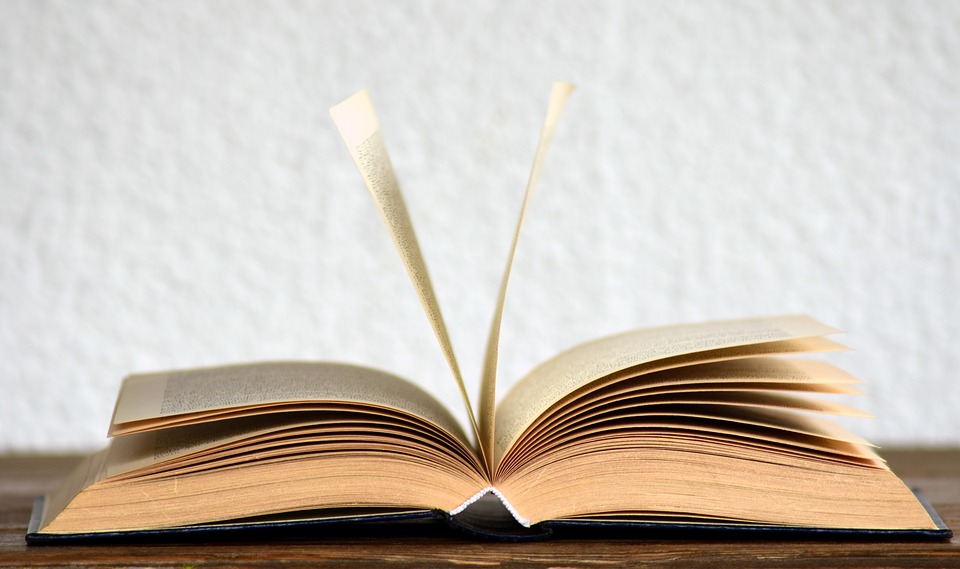 Ravnalom s milimetarskom skalom odredite debljinu jednog lista papira svoje najdraže knjigeRazradite teorijski ideju određivanja debljine jednog lista.Odaberite i popišite u bilježnicu odabranu opremu za provedbu mjerenja.Opišite postupak provedbe mjerenja.Nacrtajte u bilježnicu tablicu u koju ćete zapisati potrebne veličine i mjerenja.Skicirajte pokus.Napišite svoja opažanja i zaključak.